Miejscowość …………………., dnia ……..………. 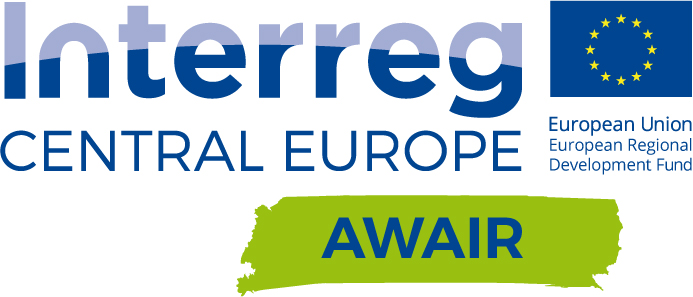 Nazwa wykonawcy……………………………..……….. NIP ……………………Adres …………………...………………………………….. …………………………………..………………………….. Tel. …………………… Główny Instytut Górnictwa Plac Gwarków 1 40-166 Katowice, Polska FORMULARZ OFERTOWYOferuję wykonanie usługi objętej zamówieniem: polegającej na wykonaniu długopisów z nadrukiem w ilości 100 sztuk w ramach projektu  pt.: Środowiskowo zintegrowana wielopoziomowa wiedza i podejścia do przeciwdziałania krytycznym zdarzeniom zanieczyszczenia powietrza, poprawiające jakość życia szczególnie wrażliwych mieszkańców na funkcjonalnych obszarach miejskich Europy Środkowej, akronim: AWAIR, współfinansowanego z programu Interreg Central Europe.zgodnie z warunkami zawartymi w zapytaniu ofertowym nr SO/985/2018 z dnia 04.09.2018 r. Oferuję wykonanie przedmiotu zamówienia za cenę: ………………………… zł netto + podatek VAT (……..%) ………………. zł, co łącznie stanowi kwotę brutto ……………………….. zł, (słownie brutto…………………………………………………………….. zł)Oświadczenie Wykonawcy: Oświadczam, że cena brutto obejmuje wszystkie koszty realizacji przedmiotu zamówienia. Oświadczam, że spełniam wszystkie wymagania zawarte w Zapytaniu ofertowym. Oświadczam, że uzyskałem od Zamawiającego wszelkie informacje niezbędne do rzetelnego sporządzenia niniejszej oferty. Data i podpis ……….…………………………………..